TEKSTIN AVAAMINENTavoite:Keinot: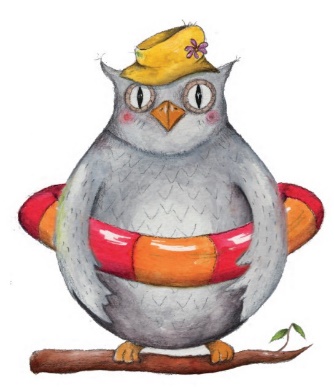 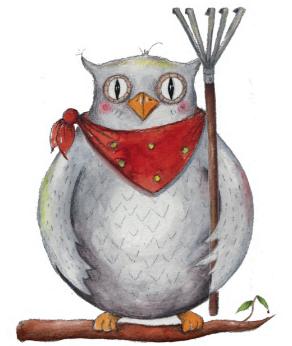 TEKSTIN AVAAMINENTavoite:Keinot: TEKSTIN AVAAMINENTavoite:Keinot:pvm.sivutkuittauspvm.sivutkuittauspvm.sivutkuittaus